КОНКУРСНОЕ ЗАДАНИЕДЛЯ РЕГИОНАЛЬНОГО ЧЕМПИОНАТАЧЕМПИОНАТНОГО ЦИКЛА 2021-2022 ГГ.КОМПЕТЕНЦИИ«СИТИ-ФЕРМЕРСТВО»ДЛЯ ОСНОВНОЙ ВОЗРАСТНОЙ КАТЕГОРИИ16-22 ГОДАКонкурсное задание включает в себя следующие разделы: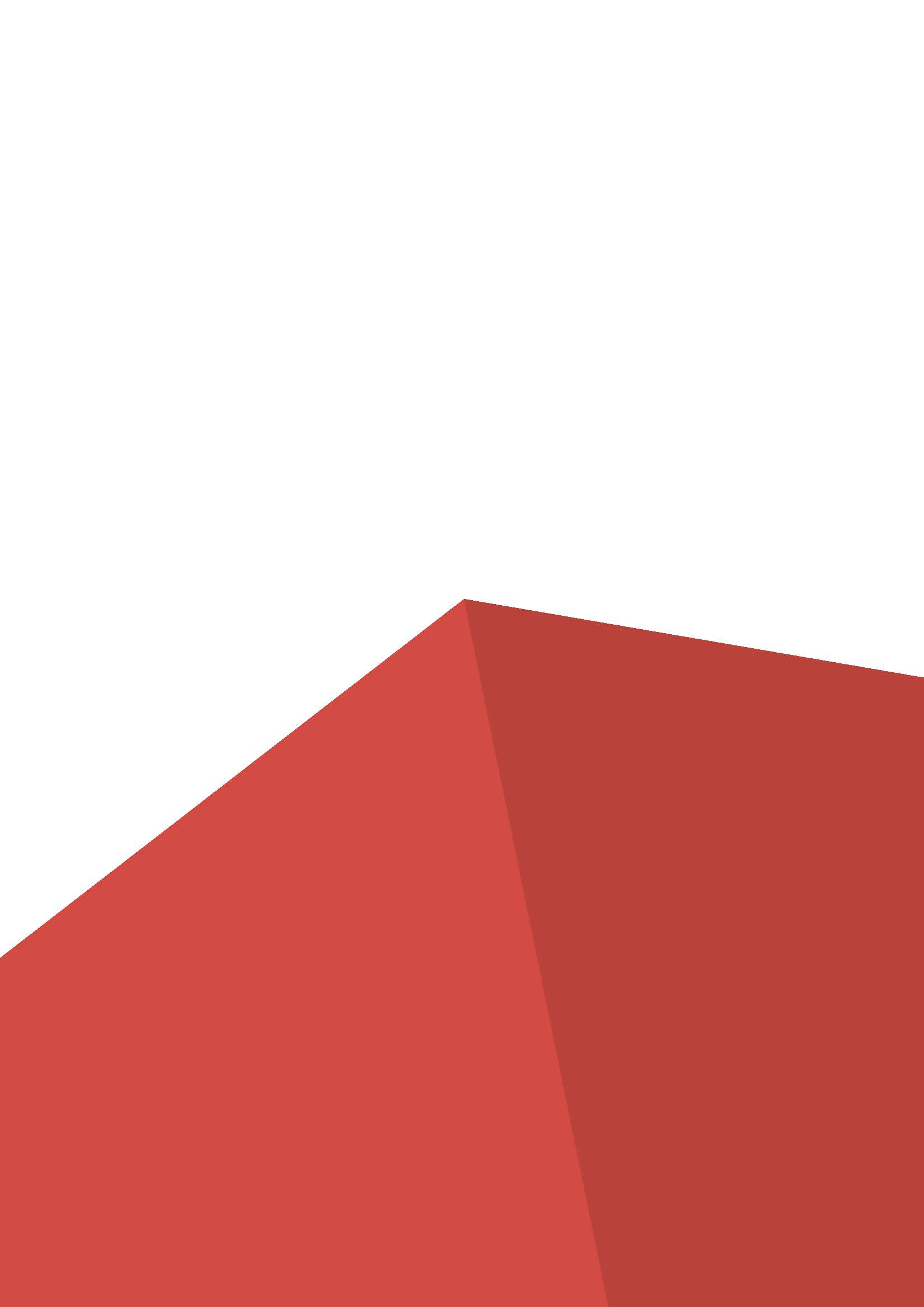 Форма участия в конкурсе: Индивидуальный конкурсОбщее время на выполнение задания: 18 ч.Задание для конкурса: Содержанием конкурсного задания является разработка программного обеспечения и веб-интерфейса для управления сити-фермой, монтаж электронной составляющей системы, расчет основных технико-экономических показателей ее работы. Участникам выдается:Вертикальная ферма с установленным освещением и системой слива-полива, оборудование и расходные материалы для успешного выполнения задания;техническое задание и описание требований к работе системы.Модули задания и необходимое время Таблица 1.Модуль A: Разработка программного обеспечения для сити-фермы с дистанционным управлением через web-интерфейсКонкурсантам необходимо написать программу для контроллера Rasberry Pi. Система должна реализовывать сценарий выращивания растений в зависимости от фазы роста и вида растений. Также система должна вести хронометраж, определять уровень жидкости в баке с питательным раствором, определять уровень углекислого газа, температуру и влажность окружающей среды. А также информировать пользователя о работающих системах в данный момент времени, о критических отклонениях в показании датчиков. Вся информация о состоянии системы должна выводиться на монитор.Результатом выполненной работы является собранная система на рабочем столе (верстаке) с помощью макетной платы. Итоговый вариант программного кода, необходимо сохранить на рабочем столе под названием: Сити-фермерство_модуль A_ФИО_участника_Номер рабочего места_. Пример: Сити-фермерство_Модуль А_Иванов ИИ_5Модуль B: Организация управления сити-фермой через сенсорный дисплейУчастникам необходимо организовать автоматическое и ручное управление через сенсорный дисплей с выводом текущих показаний и возможностью информирования пользователя о критических отклонениях.Модуль C: Монтаж механизмов и датчиков на установку и их подключение к контроллеруУчастникам нужно установить все элементы, необходимые для правильного функционирования системы, на корпус агроустановки. Разводку, контроллер и элементы управления смонтировать в электрощит. Установить предложенные датчики на установку и подключить их к контроллеру. Также подключить к контроллеру все исполнительные механизмы в системе. Магистрали с проводниками проложить в корпусе установки и закрепить с помощью площадок и стяжек.Завести в электрощит провода питания от насосов, ламп и датчиков, и подключить в управляющие элементы. Подключать к сети 220v можно только после проверки подключения ТАПом на короткие замыкания и оголенные провода. Результатом выполненной работы является полностью собранный электрощит, смонтированный на корпус установки, подключенные лампы, насос и датчики к управляющим элементам.Модуль D: Подготовка питательного раствора и запуск системыУчастникам необходимо подготовить питательный раствор в зависимости от объема воды в баке и фазы роста и вида растения. А также произвести окончательную наладку оборудования системы и осуществить запуск вертикальной фермы по выращиванию агрокультур.Модуль E: Расчет экономических показателейВ данном модуле участники должны продемонстрировать знания современных технологических решений, используемых в сити-фермерстве.Конкурсантам необходимо рассчитать основные экономические показатели сити-фермы.Таблица 2 – исходные данные На основании исходных данных участникам необходимо представить аргументированные и экономически обоснованные расчеты.  На расчеты отводится 2 часа и 1 час на презентацию результатовРезультатом выполненной работы является выполненный экономический расчет показателей эффективности работы сити-фермы в формате таблицы Excel. На рабочем столе компьютера должен быть сохранен файл с расширением .xcl с названием: Сити-фермерство_модуль N_Фамилия участника_Номер рабочего места_. Пример: Сити-фермерство_Модуль E_Иванов ИИ_5.Критерии оценки.Таблица 2.Приложения к заданию.Приложение а. 3д-модель установки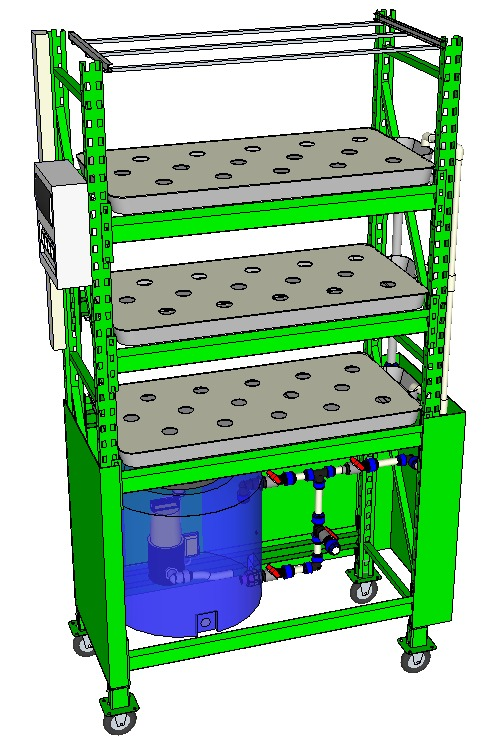 УтверждаюШеремеев А.О. (Ф.И.О. менеджера компетенции)_____________________________(подпись)Наименование модуляНаименование модуляСоревновательный день (С1, С2, С3)Время на заданиеAРазработка программного обеспечения для сити-фермы с дистанционным управлением через web-интерфейсС1 9.00-18.004 часовBОрганизация управления сити-фермой через сенсорный дисплейС2 9.00-13.004 часаCМонтаж механизмов и датчиков на установку и их подключение к контроллеруС2 14.00-18.004 часаDПодготовка питательного раствора и запуск системыС3 9.00-11.003 часаEРасчет экономических показателей работы сити-фермыС3 12.00-14.003 часа№НаименованиеКоличествоЕд. изм.Площадь арендуемого помещения (склад с коммуникациями)м2Объем арендуемого помещениям3Общая стоимость установкирубСрок полезной эксплуатации установкилетКоличество ярусовштГабаритные размеры установкиммКоличество растений на 1 ярусштОбъем бака для питательного растворалПотребляемая мощность 1-ой лампыВтПотребляемая мощность насосаВтПродолжительность вегетации (до сбора урожая)Согласно технологической картеСогласно технологической картеВыращиваемая агрокультураСогласно технологической картеСогласно технологической картеКритерийКритерийБаллыБаллыБаллыКритерийКритерийСудейские аспектыОбъективная оценкаОбщая оценкаAРазработка программного обеспечения для сити-фермы с дистанционным управлением через web-интерфейс4,0024,0028,00BОрганизация управления сити-фермой через сенсорный дисплей4,008,5012,50CМонтаж механизмов и датчиков на установку и их подключение к контроллеру5,0014,5019,50DПодготовка питательного раствора и запуск системы5,0022,5027,50EРасчет экономических показателей работы сити-фермы4,008,5012,50ИтогоИтого20,0080,00100,00